1ADIYAMAN ÜNİVERSİTESİ
SAĞLIK HİZMETLERİ MESLEK YÜKSEKOKULU
ÇOCUK GELİŞİMİ PROGRAMI DERS KATALOĞU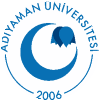 2019-20201.SINIF GÜZ DÖNEMİ
1.SINIF BAHAR DÖNEMİ2.SINIF GÜZ DÖNEMİ2.SINIF BAHAR DÖNEMİ*Bir öğrencinin mezun olabilmesi için alması gereken en az AKTS miktarı 120’dir.ADIYAMAN ÜNİVERSİTESİ
SAĞLIK HİZMETLERİ MESLEK YÜKSEKOKULU
ÇOCUK GELİŞİMİ PROGRAMI DERS İÇERİKLERİ1.SINIF GÜZ DÖNEMİCGP 101 Eğitimde Araç Gereç Geliştirme (0+2+2+2)Öğrenmeyi kolaylaştırmak için öğrenme ortamlarının çocukların gereksinimleri doğrultusunda düzenlenmesi için gerekli eğitsel araç gereçlerin oluşturulması gerekmektedir. Oyun öğrenimi için araçların hazırlanması, artık malzemelerden araç gereçlerin hazırlanması, maskeler, kuklalar, kavram oyuncakları, dolgu oyuncakları, modüler oyuncaklar, çocuk tiyatrosu için malzemelerin hazırlaması. Sınıf yönetimi için araç gereç planlama - yapma Eğitici oyuncak planlama hazırlama, Kukla tasarlama ve yapma.  Müzik araçları planlama ve yapma, Kostüm ve aksesuar planlama ve yapma, dolgu oyuncak tasarlama ve yapma.CGP 105 Çocuk Beslenmesi (2+0+2+4)Beslenme ile ilgili temel kavramlar, beslenme nedir, yeterli ve dengeli beslenme, yetersiz beslenme, dengesiz beslenme, enzim, metabolizma, kalori, sindirim, emilim, besin öğeleri, değerleri, besin öğelerinin sınıflandırılması, proteinler, yağlar, karbonhidratlar, vitaminler, yağda eriyen vitaminler, suda eriyen vitaminler, mineraller, besin grupları, et, yumurta kuru baklagiller, ve yağlı tohumlar, süt ve süt ürünleri, sebze ve meyveler, tahıllar, hijyen ve önemi, gıda zehirlenmeleri ve korunma yolları, pişirme ve saklama yöntemleri, gebelikte beslenmenin önemi, fetüsün gelişimini etkileyen faktörler, gebelikte enerji, besin öğesi ihtiyacının karşılanması gebe bir kadın için önerilen günlük besin miktarları, gebelikte görülen beslenmeye bağlı hastalıklar. Emzikli kadın beslenmesi, süt veren annenin diyeti, anne sütünün salgılanmasını etkileyen etmenler. Süt çocuğunun beslenmesi, süt çağı çocuklarının beslenmesi ve önemi sindirim özellikleri süt çağı çocuklarının beslenmesindeki temel ilkeler, temel beslenme şekilleri, doğru emzirme yöntemleri, memeyi red ve baş etme yolları, ek gıdalar, ek gıdalara başlarken nelere dikkat etmeliyiz, evde hazırlanan ek gıdalar, formula mamalar, okul öncesi çocukların beslenmesi, okul çağı çocuklarının beslenmesi, ergen beslenmesi hasta çocuk beslenmesi, akut ve kronik ishallerde beslenme, çölyak, laktoz intöleransı, inek sütü proteinine intölerans, kistik fibrozis vb. malnütrisyon, enfeksiyonel  hastalıklarda beslenme, süreğen hastalıklarda beslenmeCGP 107 Çocuk Sağlığı Ve Hastalıkları ( 2+0 +2+2)Ana-Çocuk Sağlığı ve Aile Planlaması, Gebelik Fizyolojisi ve Komplikasyonları, Doğum Fizyolojisi ve Komplikasyonları, Pediatride Sık Görülen Problemler, Yeni doğanın Fizyolojik Özellikleri ve Sık Görülen Hastalıkları, Prematürite, Postmatürite ve İntrauterin Büyüme Geriliği, Pediatride Acil Durumlar ve İlk Yardım, Bağışıklık Sistemi ve Aşılar, Bulaşıcı Hastalıklar ve Solunum Yolu Enfeksiyonları, Gastrointestinal Sistem Enfeksiyonları ve Paraziter Hastalıklar, Anemiler, Allerjik HastalıklarCGP 109 Çocuk Ve Oyun ( 2+0 +2+4)Oyunun tarihsel gelişimi, oyunun tanım ve özellikleri, okul öncesi eğitimde oyunun yeri ve önemi, oyun kuramları, gelişime bağlı oyun aşamaları, oyun çeşitleri ve özellikleri, oyun aracılığıyla çocuğu tanıma yöntemleri, oyun materyallerinin ideal özellikleri ve materyal seçiminde dikkat edilmesi gereken özellikler, oyun saatinin planlanmasında dikkat edilmesi gereken noktalar, eğitsel amaçlar doğrultusunda oyun ve yaratıcı materyal geliştirme, oyun yolu ile uyumsuz çocuklarda davranış değişikliği yaratma bilgi ve becerileri,  Oyun Tanımı, Oyun Evreleri, Oyun Çeşitleri, Oyunların Çocukların Gelişimlerine Etkileri, Oyunların Çocukların Sosyal – Duygusal Gelişimlerine Etkileri, Oyunların Çocukların Psiko-motor Gelişimlerine Etkileri, Oyunların Çocukların Bilişsel Gelişimlerine Etkileri, Oyunların Çocukların Dil Gelişimlerine Etkileri, Oyun Etkinliklerini Planlama, Oyun çeşitleri, Oyun çeşitlerinin uygulanması.CGP 111 Kişisel Gelişim ( 2+0+2+2)Toplumsal hayatta gerçekleşen insan ilişkilerini gözlemleme; iş yaşamında, sosyal yaşamda, eğitim yaşamında ve kişisel gelişimde bilgi ve beceriler kazanma materyalidir. İnsan ve Bireysel Özellikler, İletişim ve İkna Becerileri, Etkili Konuşma, Okuma, Zaman Yönetimi, Stres Yönetimi Kişisel motivasyon ve özgüven, Liderlik, Kişisel gelişim uygulamaları kazanımları hedeflenmiştir.CGP 113 Gelişim Ve Öğrenme I ( 3+0+3+3)Gelişim ilkeleri, gelişimde temel kavramlar, gelişim dönemleri, gelişime etki eden faktörler. Bilişsel gelişim, dil gelişim, fiziksel gelişim ve psikomotor gelişimi kavramları ve kuramları. Çocuk Gelişiminde temel kavramlar, Doğum öncesi gelişim, Bebeklik döneminde gelişim, Erken çocukluk döneminde gelişim, Okul döneminde (geç çocukluk) gelişim, Ergenlik döneminde gelişim, Çocuk gelişimi alanında çocuk gelişimcinin rolü, Mesleki alanda ekip çalışmasının önemi. Fiziksel gelişim, Fiziksel gelişimi takip etme, Fiziksel gelişimi takip etme, Psiko-motor gelişim, Psikomotor gelişimi takip etme, Psikomotor gelişimi takip etme, Bilişsel gelişim, Bilişsel Gelişimi ölçmeye yönelik araç gereç kullanma, Dil gelişimi, Dil Gelişimini ölçmeye yönelik araç gereç kullanma.YD 101 Yabancı Dil-I (2+0+2+3)Dilbilgisi ve kelime öğretimi; temel okuma ve yazma dersleri, temel dinleme ve konuşma uygulamalarından oluşamaktadır.AİİT 101 Atatürk İlkeleri ve İnkılap Tarihi-I   (2+0+2+2)Modern Türkiye´nin doğuşu ve gelişim süreci içindeki olaylar, fikirler ve ilkeleri ele alır.TD 101 Türk Dili-I   ( 2+0+2+2)           Dünya dilleri, Türkçenin tarihi dönemleri, ses ve yapı özellikleri konularını içerir. CGP 115 İlk Yardım  ( 2+0+2+3)Herhangi bir kaza ya da yaşamı tehlikeye düşüren bir durumda, sağlık görevlilerinin tıbbi yardımı sağlanıncaya kadar, hayatın kurtarılması ya da durumun daha kötüye gitmesini önleyebilmek amacıyla, olay yerinde, tıbbi araç gereç aranmaksızın, mevcut araç ve gerekçelerle yapılan ilaçsız uygulamalar bilgi ve becerilerini içerir. Temel ilk yardım, Zedelenmeler, Zehirlenmeler, Bilinç bozuklukları, kırık-Çıkık, yanık ve donma, kanamalı yaralanmalar, yabancı cisim kaçması vb durumlarda ilk yardım uygulamaları.CGP 117 Sosyal Beceri Eğitimi  (2+0+2+3)Okul öncesi dönemde sosyal becerilerin kuramsal temellerinin ele alındığı, bu becerinin gelişiminin etkinlik örnekleri ile desteklendiği farklı öğretim yöntem ve tekniklerin kullanıldığı bir derstir. Giriş, ders içeriği hakkında bilgi verme. Sosyal beceriler ve sosyal yeterlilik tanımları. Sosyal becerilerin gelişimini etkileyen faktörler. Aile katılımı. Öğretmen-aile işbirliği modeli. Sosyal becerilerin öğrenilmesinde kullanılacak öğretim yöntem ve teknikleri. Sınıfı sosyal olarak yeterli bir ortam haline getirme. Sosyal becerilerin gelişiminde düşünme becerilerinin etkisi. Sosyal becerilerin gelişiminde problem çözme becerilerinin etkisi.CGP 119 Diksiyon Ve Etkili Konuşma  (1+1+2+3)Diksiyon sanatının önemi, kelime ve söz noktaları, diksiyon ve ses, solunum, durak, ton, kelime elemanları, anlatım, jest ve mimikler. Etkili konuşmanın önemi, Dil ve diksiyon, Ses ve sesin nitelikleri, Solunum ve ses, soluk alıp verme alıştırmaları, Titrek ses, Ton ve ses bükümü, Kelime ve telaffuzları, Kelime ve telaffuzları, Ses noktaları, Ses noktaları, duraklamalar, kalabaCGP 121 Psikoloji (2+0+2+3)Bir bilim olarak psikoloji ve  tarihsel gelişimi.psikoloji alt  alanları ve  psikolojide kullanılan yöntemler beyin ve sinir  sistemi duyum ve  algı öğrenme  klasik  koşullama öğrenme edimsel koşullama bellek ve bellek  türleri güdüler ve duygular Yaşam kültürü boyu gelişim stres ve  stres yönetimi sosyal psikoloji sosyal etki sosyal  psikoloji  sosyal biliş  sosyal psikoloji  tutumlar ve kalıp yargılar.CGP 123 İş Sağlığı Ve Güvenliği (2+0+2+3)İş sağlığı ve güvenliğinin tarihsel gelişimi, uygulama ilkeleri, iş yeri ortam faktörleri ve riskler, kimyasal-fiziksel-biyolojik riskler, epidemiyolojik uygulamaları, çalışma hayatında duyarlı gruplar, iş sağlığı ve güvenliği hizmetleri, iş yerinde sağlığın geliştirilmesi, iş kazaları, meslek hastalıkları, mesleksel kanserler, mesleksel riskler ve iş sağlığı ve güvenliği mevzuatları.ENF 101 Temel Bilgi Teknolojisi (2+0+2+3)Bu ders, Temel Donanım Bilgisi, Temel Seviye İşletim Sistemi Bilgisi, İşletim Sistemi Ayarlarının Yapılandırılması, İnternet Kullanımı ve Mail Yönetimi, MS Office Word 2010, MS Office Powerpoint 2010 ve MS Office Excel 2010 konularını kapsar.1.SINIF BAHAR DÖNEMİCGP 102 Çocuk Ve Drama ( 2+2+4+5)Dram, Drama, dramatik, dramatik durum, dramatik oyun, dramatizasyon, dramaturgi, yaratıcılık, iletişim, etkileşim, eylem, performans, empati, animasyon, atölye, -mış gibi yapmak, hareket kavramlarının tanımı, yaratıcı drama ve eğitimde yaratıcı drama kavramları, yaratıcı dramamnın belirgin özellikleri ve genel amaçları, yaratıcı dramanın bileşenleri, yaratıcı dramanın bir yöntem olarak kullanımı, yaratıcı dramanın bir ders olarak kullanımı, yaratıcı dramanın yapılandırılması ve aşamaları, dramatik kurgunun bileşenleri, yaratıcı dramanın gelişimi ve öncüleri, Türkiye’de yaratıcı dramanın gelişimi, tiyatro ile yaratıcı dramanın ilişkisi, psikodrama, yaratıcı dramada kullanıan teknikler (doğaçlama, rol oynama, rol değiştirme, eş zamanlı doğaçlama, öğretmenin rolde olması, dramatizasyon, geriye dönüş, röportaj-söyleşi, sıcak sandalye, bilinç koridoru, donuk imge, dedikodu halkası, rol içinde yazma, iç ses(kafa sesi), toplantı düzenleme, pantomim, rol kartları, özel mülkiyet-yarım kalmış materyal, bölünmüş ekran, yaratıcı drama ile uyarlanmış istasyon tekniği, anlatı tekniği, forum tiyatro, fragman, manşet, senin yerinde olsaydım, rol koridoru vb.), okul öncesi eğitimde yaratıcı dramanın yeri ve önemi, okul öncesi eğitim kapsamında yaratıcı drama etkinliği planlama ve uygulama.  CGP 104 Çocukta Sanat Ve Yaratıcılık ( 0+2+3+3)Öğrencilerin yaratıcı düşünceye sahip olmaları için gerekli teknikleri öğrenebilmelerini ve kullanabilmelerini, Çocuklarda gelişimlerine göre yaratıcılığın gelişimini, Öğrendikleri yaratıcı düşünce tekniklerini çocukla iletişim kurmaları ve çocuklarla yapacakları uygulamalar sırasında kullanabilmelerini, Çocukların çizimle ilgili gelişimsel aşamalarını öğrenmek ve sanat aracılığı ile hayal güçlerini ve yaratıcılıklarını sergileyebileceklerini öğrenmelerini sağlamaktadır. CGP 110 Çocuk Ve Müzik ( 1+1+2+2)Okul öncesi eğitimde müziğin önemi, müzik ve eğitim ilişkisi, 0-8 yaş çocuğunun müzik gelişimi ve müzikal becerileri, okul öncesi eğitim programındaki hedeflere ulaşmada müziğin kullanımı ve buna uygun repertuar oluşturma, çocuk şarkılarının tanıtımı ve analizi, çocuk şarkılarının seçiminde dikkat edilecek ölçütler, okul öncesi çocuklarına şarkı öğretme teknikleri, okul öncesi eğitim kurumlarında müzik eğitimi ile ilgili eğitim ortamı ve donanımın oluşturulması, dünyada okul öncesinde müzik eğitimi ile ilgili farklı yaklaşımlar.  CGP 112 Öğrenme Ve Öğretme Teknikleri ( 2+0+2+2)Öğretimle ilgili temel kavramlar, öğrenme ve öğretim ilkeleri, proje tabanlı öğrenme, Montessori, Frobel, High Scope, Reggio Emilla öğretimde planlı çalışmanın önemi ve yararları, öğretimin planlanması (yıllık plan, günlük plan ve etkinlik örnekleri), öğrenme ve öğretim stratejileri, öğretim yöntem ve teknikleri, bunların uygulama ile ilişkisi, öğretim araç ve gereçleri, öğretim hizmetinin niteliğini artırmada öğretmenin görev ve sorumlulukları, öğretmen yeterlikleri.CGP 114 Gelişim Ve Öğrenme II ( 3+0+3+3)Gelişim ilkeleri, gelişimde temel kavramlar, gelişim dönemleri, gelişime etki eden faktörler. Sosyal gelişim, duygusal gelişim, kişilik gelişim ahlak gelişimi ve cinsel gelişim kavramları ve kuramları. Sosyal gelişimi Tanımak, Sosyal gelişimi Tanımak, Sosyal Gelişimi ölçmeye yönelik araç gereç kullanmak, Sosyal Gelişimi ölçmeye yönelik araç gereç kullanmak, Duygusal gelişimi Tanımak, Duygusal Gelişimi ölçmeye yönelik araç gereç kullanmak, Duygusal Gelişimi ölçmeye yönelik araç gereç kullanmak, Ahlak gelişimini tanımak, Ahlak gelişimini ölçmeye yönelik araç gereç kullanmak, Cinsel gelişimi tanımak, Çocukların cinsel gelişimine uygun araç gereç hazırlamakAİİT 102 Atatürk İlkeleri Ve İnkılap Tarihi-II (2+0+2+2)
Cumhuriyetin kökleşmesi için yapılan devrimler ve batılılaşma çabaları, demokrasinin unsurlarını ve kaynaklarını ele alarak daha iyiye götürme çabası edinir.TD 102 Türk Dili-II (2+0+2+2)
Kelime gurupları, cümlede yapı ve cümle türleri, anlatım bozuklukları konularını içerir.   YD 102 Yabancı Dil-II (2+0+2+3)
Dilbilgisi ve kelime öğretimi; temel okuma ve yazma dersleri, temel dinleme ve konuşma uygulamalarından oluşmaktadır. ST 102 Yaz Stajı ( 0+0+0+8)Öğrencilerin alanlarında mesleki deneyim kazanmalarını sağlamak. Süresi 30 iş günüdür. .2.SINIF GÜZ DÖNEMİCGP 201 Çocuk Psikolojisi Ve Ruh Sağlı ( 3+0+3+3)Çocuk psikolojisi ve ruh sağlığını sağlıklı bir şekilde anlama ve yönlendirme bilgi ve becerisi içeriği. Çocuk psikolojisinin tarihçesi, yöntemleri, çocuğun bedensel, cinsel, duygusal, sosyal , bilişsel gelişimi, çocukta benlik ve kişilik gelişimi, çocuğun gelişimsel sorunları ve çözüm yolları. Kişilik ve benlik özellikleri, güdüler ve duygular, duyum ve algı, savunma mekanizmaları	, çocuklarda kişilik ve benlik gelişimi, çocukları tanıma teknikleri, çocukları tanıma teknikleri, çocukluk döneminde ruhsal sorunlar, çocuklarda duygu ve davranım sorunları, özel sorunları olan çocuklar, sosyal becerilerinin geliştirilmesi, problem çözme becerilerinin geliştirilmesi.CGP 203 Okul Öncesi Eğitim Kurumlarında Uygulama I  ( 0+4+3+5)İş yerinde uygulama; öğrencinin uygulama yaptığı kurumdaki/işletmedeki danışmanı ile birlikte uygulama faaliyetlerini planlayarak yürütmesini, plan doğrultusunda alanı ile ilgili çeşitli iş/üretim faaliyetlerine dahil olarak, edinilen bilgi, beceri ve yetkinlikleri eyleme dökmesi süreçlerini içerir.CGP 205 Çocukla İletişim ( 1+1+2+2)İletişim, iletişimde dinleme, dinleme türleri, sen dili ben dili, çocukla iletişimde iş birliği, disiplin için etkili iletişim teknikleri, sorumluluk kazandırırken iletişim yöntemleri, güven duygusunun kazanımında iletişim, sorulara doğru yanıt vermek için iletişim yöntemleri, temel alışkanlıkların kazandırılmasında etkili iletişim, Çocuklarla etkili iletişim teknikleri, Aile çocuk arasındaki etkili iletişim, Çocukla etkili iletişim kurma teknikleri, Çocuk akran iletişimi, Çocuk kardeş iletişimi, çocukla iletişimde anne baba yaklaşımları.CGP 207 Çocukta Bilim Ve Teknoloji (2+0+2+4)
 Okul Öncesi Dönemde Bilim Eğitimi Bilim Etkinliğini Uygulama Bilgisayarın Eğitim Alanında Kullanılması Bilgisayar Destekli Etkinlik Uygulamaları, fen eğitiminin önemi ve amacı, kapsamı ve içeriği, fen eğitiminde öğretmenin rolü, bilimsel süreç Becerileri, yaratıcı düşünme ve düşünme becerileri, sorgulama tabanlı bilim öğretimi, okul öncesinde fen kavramları ve öğretimi, kavram haritaları, kavram karikatürleri, analojiler, bilimsel oyunlar, deneyler, madde ve özelliklerine ilişkin etkinlikler, fiziksel olaylara ilişkin etkinlikler, canlılar ve hayat ile ilgili etkinlikler.CGP 213 Özel Eğitim I (3+0+3+3)Özel eğitim ile ilgili temel kavramlar, Özel eğitimin ilkeleri ve tarihsel gelişimi, Özel eğitim ve özel gereksinimli bireylerle ilgili yasal düzenlemeler, Özel eğitimde tanı ve değerlendirme süreci, Özel eğitimde aile katılımı ve ailem işbirliği, Farklı engel türlerinin tanımlama ve sınıflamaları, Farklı engel türlerine neden olan faktörler, Farklı engel türlerinin temel özellikleri. CGP 215 Araştırma Yöntem Ve Teknikleri (2+0+2+3)Bilimin amacı ve tanımı, Bilimsel bilginin özellikleri, Bilimsel bilgi ve değerler sistemi, Modern bilimin doğuşu ve gelişimi, Sosyal bilimlerde yöntem, Başlıca araştırma yöntemleri, Veri toplama yöntemleri, evren ve örneklem, örneklem çeşitleri, bilimsel araştırmada etik, Ölçme ve test teknikleri. Araştırma Konularını Seçme Kaynak Araştırması Yapma Araştırma Sonuçlarını Değerlendirme Araştırma Sonuçlarını Rapor Hâline Dönüştürme Sunuma Hazırlık Yapma Sunumu YapmaCGP 227 Değerler Eğitimi (2+0+2+2)Tarihsel seyir içinde değerlerin gelişimi ve değişimi. Programlarda ve eğitim alanında değerler eğitimi ile ilgili yapılmış çalışmaların incelenmesi, değerlendirilmesi ve değerlerimizden olan; Öz saygı, Öz denetim, Sorumluluk, İşbirlikçi, Sevgi, Saygı, Dürüstlük, Sabır gibi değerlerimizin eğitiminde öğrencilere nasıl kazandırılacağına dair bilgi ve beceriler edinmek.CGP 211 Çevre Koruma (2+0+2+4)Hava, su, toprak kirliliği, geri dönüşüm, çevreye karşı duyarlılık, çevre koruma ilgili büyük resmi anlayarak önemini ve kritik konuları öğreneceklerdir. - çevre korumadaki temel araçları, teknikleri ve ülkelerin prensiplerini öğrenecektir.CGP 217 Kalite Yönetim Sistemleri (2+0+2+4)Kalite kavramı Standart ve standardizasyon Standardın üretim ve hizmet sektöründe önemi Yönetim kalitesi ve standartları Kalite yönetim sistemi modelleri Stratejik yönetimCGP 219 Kalite Güvencesi  Ve Standartları (3+0+2+4)Kalite Kavramı Standart ve Standardizasyon Yönetim kalitesi ve standartları Çevre standartlarıCGP221 İlköğretime Hazırlık Ve İlköğretim Programları (2+0+2+4)İlköğretimin ve ilköğretim programının tanıtılması ve karşılaştırılması İlköğretim hazırlığı etkileyen faktörler, ilköğretime hazır oluşun temel unsurları ve okul öncesinde ilköğretime hazırlıkta çocuklara kazandırılması gereken temel becerilerin tartışılarak aktarılması, okuma ve yazmaya hazırlayıcı ön becerilerin örneklerle anlatılmasıCGP 223 Türk Toplumda Ve Farklı Kültürlerde Çocuk (2+0+2+4) Farklı kültürlerde ve Türkiye?de çocuk olgusu, değişen dünyada çocuk, farklı toplumlarda ve Türk toplumunda çocuk anlayışı ve çocuğa bakış, çocuk ve çocukluğun algılanışındaki gelişmeCGP 225 Ana Baba Eğitimi (2+0+2+4)Derste öğrencinin, ailelerin çocuk gelişimi ve eğitimi üzerindeki etkisini fark etmesi, farklı tutumların ve davranışların çocuklarınkişilik gelişimine nasıl etki ettiğini bilmesi ve değişik psikolojik süreçler içindeki ailelere uygun yaklaşımlar sergilemebecerilerini kazanması, çocuk gelişim takibinde izleyeceği yollar ve ailelere uygun rehberlik hizmetleri ile eğitim ortamlarındaailelerle etkili etkileşim yöntemleriyle , ilgili becerileri kazanması beklenir.CGP 231 Okul Öncesi Montessori Eğitimi (2+0+2+4)Montessori eğitiminin felsefesi, tarihçesi ve ilkeleri, Montessori eğitimi ve materyalleri ile ilgili detaylı ve kapsamlı bilgi, Günlük yaşam becerileri materyalleri ve etknlikleri, Dil materyalleri ve etkinlikleri, Matematik materyalleri ve etkinlikleri, Duyu materyalleri ve etkinlikleri, Kozmik (evrensel) öğrenme materyalleri ve etkinlikleri, Montessori eğitiminde öğretmenin rolü.AHL 201 Meslek Etiği Ve Ahilik (2+0+2+4)Ahilik kavramı tanımını ve tarihçesi ,ahi birlikleri,ahi yetiştirmek,ahi birliklerinin faaliyetleri ahilik ve eğitim ,ahilik ilkeleri,ahilikte örnek olaylar ve günümüze yansımaları,etik-ahlak teorileri ve kaynakları,mesleki etik kavramı,mesleki yozlaşma ve etik dışı davranışlar,işletme fonksiyonları ve mesleki ahlak ilişkisi,meslek örgütleri ve mesleki etik,meslek örgütlerinin etik sorumlulukları.2.SINIF BAHAR DÖNEMİCGP 202 Okul Öncesi Eğitim Kurumlarında Uygulama- II ( 0+4+3+5)İş yerinde uygulama; öğrencinin uygulama yaptığı kurumdaki/işletmedeki danışmanı ile birlikte uygulama faaliyetlerini planlayarak yürütmesini, plan doğrultusunda alanı ile ilgili çeşitli iş/üretim faaliyetlerine dahil olarak, edinilen bilgi, beceri ve yetkinlikleri eyleme dökmesi süreçlerini içerir.CGP 204 Çocuk Edebiyatı Ve Medya (2+0+2+3)  
Dünyada ve Türkiye’de çocuk edebiyatının gelişimi. Çocukluk evresinde, nitelikli çocuk kitapları ile tanışmanın önemi ve okuma kültürü edinmiş düşünen duyarlı bireylerin yetiştirilmesinde çocuk edebiyatı yapıtlarının işlevi. Çocuk edebiyatı yapıtlarında bulunması gereken özellikler (tasarım, içerik, eğitsel). Bu özelliklerin çocuk edebiyatında Türk ve dünya klasiklerinden seçilen örnekler üzerinde incelenmesi. Niteliksiz çocuk kitaplarının çocuğun gelişimine olan olumsuz etkileri,  çocuk kitaplarının yaş gruplarına uygunluğu ve çocuk kitap ilişkisi. Çocuk edebiyatı türleri ( şiir, destan, masal, öykü, roman, tekerleme, bilmece vb) özellikleri ve çocuğun gelişimine olan katkıları. Okulöncesi eğitimde Türkçe dil etkinlikleri ve bu etkinliklerin planlanmasında, uygulanmasında temel ilkeler ve dikkat edilecek noktalar. Türkçe dil etkinlikleri sırasında kullanılacak araç-gereç özellikleri. Etkinliğin uygulanmasında kullanılan yöntem ve teknikler. Medya ile ilgili temel kavramlar (Yazılı, görsel, sosyal medya); Medyanın fonksiyonları, Çocuğun medyada temsili; Çocukların gazete, kitap, dergi, broşür, radyo, film, televizyon, internet kullanımı şekli, sıklığı, süresi. Çocuklar için hazırlanmış olan gazete, kitap, dergi, broşür, radyo, film, televizyon, internet incelemesi; Yararları; Zararları.CGP 208 Çocuk Ve Çevre ( 2+0+2+2)Öğrencilerin Sürdürülebilir kalkınma ve çevre eğitimi ile ilgili temel konular ve kavramlar hakkında bilgi sahibi olmaları. Çevre etkinliğini uygulayabilecek, Çevreyi koruma bilincinde olmak, Çevre eğitim etkinliklerini uygulayacak, Çevreyi koruma bilincine uygun sınıf içi önlemler almak, çevre ile ilgili unsurların çocuğa sevdirilmesini sağlayacak etkinlikler düzenlemek.CGP 210 Seminer ( 1+1+2+2)Bu dersle mesleki alanda araştırma yapma ve sunma becerisi kazandırılacaktır. Araştırma konusu belirleme, araştırmanın planlanması, kaynak taraması, araştırma süreci, araştırma sonucunun raporlaştırılması, sunum, tartışma, değerlendirme. CGP 212 Çocuk Hakları Ve Koruma ( 2+0+2+2)Dünyada ve Türkiye’de çocuk haklarının gelişiminin incelenmesi, insan hakları ve çocuk hakları kavramlarının tanımlanması, çocuk hakları kavramının gelişimini tarihsel süreç içinde analiz edilmesi, çocuk hakları sözleşmesinin ortaya çıkış sürecinin ve içeriğinin tartışılması, Çocuk İhmal ve İstismarı. Çocuk İhmal ve İstismarına Yönelik Koruyucu Önlemler. Çocuğun Hakları ve Korunması Konusunda İşbirliği Planlama Çocuk Hakları ve Korunması Konusunda Yapılan Çalışmalar. Okul öncesi eğitim kurumlarında çocuk hakları eğitimine yönelik yöntemlerin tartışılması, okul öncesi eğitimde çocuk hakları uygulamalarının, eğitim yöntem ve ilkelerinin tartışılması ve okul öncesi dönem çocuklarına yönelik etkinlik örnekleri hazırlanması. Çocukluk kavramı, çocuk hakları, çocuk sağlığı, çocuk istismarı, engelli çocuklar, kimsesiz çocuklar, sokağa itilmiş çocuklar, çalışan çocuklar, madde bağımlılığı ve çocuk, çocuk gelinler, suça itilen çocuklar, savaş ve çocuk, mülteci çocuklar, sivil toplum örgütleri.CGP 216 Özel Eğitim II ( 2+0+2+2)Farklı eğitim grupları ve özel gereksinimli bireyler için eğitim-öğretim yöntem ve teknikleri, yaklaşımlar, Özel eğitimde cinsel gelişim ve eğitim ve eğitim programları, Özel Eğitimde Kaynaştırma ve destek hizmetler, Zihinsel, fiziksel yetersizliği olan bireyler ve özellikleri, Görme ve işitme yetersizliği olan bireyler ve özellikleri, Otizm Spectrum Bozukluğu; dikkat eksikliği ve hiperaktivite bozukluğu olan bireyler ve özellikleriCGP 220 Davranış Yönetimi ( 2+0+2+2)Hedef davranış, Hedef davranışın ölçümü ve kaydı, Uygun olan davranışın sistematik olarak artırılması, Uygun olmayan davranışların sistematik olarak azaltma, Davranış kaydı teknikleri, Davranış sağaltımı planlama, Değiştirilen davranışta kalıcılık, Değiştirilen davranışın genellemesi. Davranış ve davranış problemlerine ilişkin temel kavramlar, çocukluk döneminde görülen davranış problemlerinin klinik niteliği, formal ve informal davranış değerlendirme yöntemleri, etkili müdahale stratejileri.CGP 222 Çocuk Gelişiminde Eğitsel Yaklaşımlar  (2+0+2+4)Çocuk gelişimi yaklaşımlarına genel bakış, Head Start yaklaşımı, Reggio Emilia Yaklaşımı, Montessori Yaklaşımı, ve dünyadaki uygulamaları ve Türkiye’de uygulanabilirliği, Orf yaklaşımı tanımı, özellikleri ve orf yaklaşımına yönelik uygulama örnekleri, çocuk gelişimi yaklaşımlarının karşılaştırılması.CGP 206 Çocuk Animatörlüğü  ( 1+1+2+4)Animasyon, animatör, organizasyon, rekreasyon tanımı, önemi, animatörün özellikleri, animasyonun uygulama alanları, animasyon gösterisinin özellikleri, animasyon organizasyonunun uygulanması, yüz boyama, yüz boyamanın tanımı, tarihçesi, bireyler üzerindeki etkileri, animasyonda yüz boyamanın yeri ve önemi, yüz boyamada kullanılan araç, gereç ve malzemeler, yüz boyama uygulamaları, kostüm, kostümün tanımı, tarihçesi, bireyler üzerindeki etkileri, kostüm çeşitleri, kostüm hazırlama uygulamaları, animasyonda kostümün yeri ve önemi,  illüzyon, illüzyonun tanımı, tarihçesi, bireyler üzerindeki etkileri, animasyonda illüzyonun yeri ve önemi, illüzyon çeşitleri, illüzyon uygulanırken dikkat edilecek noktalar, illüzyon uygulamaları,  Animasyon etkinlikleri, Animasyon etkinlikleri belirlemek, Animasyon etkinlikleri hazırlamak, Animasyon etkinlikleri uygulamak, yöresel gece eğlenceleri, animasyonun okul öncesi eğitimde yeri ve önemi, çocuk animatörlüğü, çocuklara yönelik animasyon, çocuklara yönelik animasyon etkinlikleri. CGP 214 İletişim ( 1+1+2+4)İletişim kuram ve amaçlarını kazandırmayı amaçlar. İletişim ve Kişilerarası İletişim.  Kişi Algısı.  Sözel Mesajlar. Sözel Olmayan Mesajlar.  Dinleme Kişilerarası İletişim ve Etik İlkeler.  İlişki/Etkileşim Süreci.  Etkileşim Bağlamları. Değişen İlişkiler. Aile ve Arkadaşlarla İletişim. Yakın İlişkilerde İletişim.  İletişimdeki Engeller.  Çatışma ve Uzlaşma Kültürel Farklılıklar ve İletişim. CGP 218 Meslek Etiği (2+0+2+2)Etik ve ahlak kavramları Etik sistemleri Ahlakın oluşumunda rol oynayan faktörler Meslek etiğiCGP 226  Hikaye Yaratma Ve Hikaye Anlatıcılığı (1+1+2+4)Okul öncesine yönelik hikaye ve resimli kitap kavramlarının tanımı. Hikaye ve resimli kitapların özellikleri. Hikaye yaratmada önemli bileşenler. Hikaye yaratma süreci. Hikaye anlatma teknikleri. Hikaye anlatma uygulamaları.SKS 246 İşaret Dili (1+1+2+2)Bu dersin amacı, Türkçe İşaret Dili'nin alfabesi, temel kelime ve dilbilgisi yapılarını öğreterek dersi alan öğrencilerin işitme engellilerle bu dil aracılığıyla iletişim kurmasını sağlamaktır.SKS 234 Müzik (1+1+2+2)Müzik eğitim ve öğretimine ilişkin kavram, ilke ve yöntemleri uygulama; ders içi bireysel ve toplu müzik çalışmaları düzenleme, Okul öncesi eğitim müzik dersini planlama, uygulama ve eleştirme. Okul öncesi eğitim müzik etkinliği öğretim programlarının incelenme, müzik öğretimi için yıllık, günlük, dönemlik, ünite planları hazırlama, Okul öncesi eğitim müzik ders kitaplarını inceleme, planlı müzik dersi işleme ve uygulama örnekleri, bireysel ve toplu çalışmalar, müzik çalışmalarını ve etkinliklerini dinleme-izleme-eleştirme, müzik eğitiminde ölçme ve değerlendirme. SKS 236 Resim İş (1+1+2+2)Resim öğelerini bilme ve uygulayabilme, Plan ilişiklerini kavrama ve uygulayabilme, Canlı model, iç mekan, natürmort ve peyzaj çalışmaları yapabilme, Değişik çizgi çeşitleri kullanabilme, Oran-ölçü prensiplerini kavrama, uygulayabilme, Farklı çizer malzemelerin olanaklarını keşfetme  SKS  250 SERAMİK (1+1+2+2)Seramik sanatı hakkında genel bilgi. Seramik formların şekillendirilmesinde kullanılan çamurun şekillendirme için yoğrularak hazırlanması. Çimdikleme yöntemi ile şekillendirme. Sucuk yöntemi ile şekillendirme. Plaka yöntemi ile tabak şekillendirilmesi. Plaka yöntemi ile vazo şekillendirilmesi. Yapılan Formların Dekorlanması ve Sırlanması Öğrenilen teknikler ile çay kupası uygulaması. Seramik yüzey üzerinde, temel sanat öğelerinden çizgi, nokta, doku v.s. araştırması. Seramik yüzey üzerinde, temel sanat öğelerinden çizgi, nokta, doku v.s. araştırmasının uygulanması. Öğretilen şekillendirme yöntemlerinin iki yada üçü ile oluşturulan tasarımın şekillendirilmesi. Seramik sanatıyla ilgili çalışan sanatçıların yapıtlarının irdelenmesi. Şekillendirilen seramiklerin bisküvi pişirimlerinin yapılması. Seramiklerin sırlanarak sırlı pişirimlerinin yapılması. Ders KoduDers AdıTeorikUygulamaKrediAKTSZ/SCGP 101EĞİTİMDE ARAÇ GELİŞTİRME0222ZCGP 105ÇOCUK BESLENMESİ2024ZCGP 107ÇOCUK SAĞLIĞI VE HASTALIKLARI2022ZCGP109ÇOCUK VE OYUN2024ZCGP 111KİŞİSEL GELİŞİM2022ZCGP113GELİŞİM VE ÖĞRENME I3033ZYD 101Yabancı Dil-12023ZAIIT 101Atatürk İlkeleri ve İnkılap Tarihi-I2022ZTD 101Türk Dili-12022ZSEÇMELİ DERSLER-1 (SEÇ-1 2 ders seçilecek)SEÇMELİ DERSLER-1 (SEÇ-1 2 ders seçilecek)SEÇMELİ DERSLER-1 (SEÇ-1 2 ders seçilecek)SEÇMELİ DERSLER-1 (SEÇ-1 2 ders seçilecek)SEÇMELİ DERSLER-1 (SEÇ-1 2 ders seçilecek)SEÇMELİ DERSLER-1 (SEÇ-1 2 ders seçilecek)SEÇMELİ DERSLER-1 (SEÇ-1 2 ders seçilecek)CGP 115İLK YARDIM2023SCGP 117SOSYAL BECERİ EĞİTİMİ2023SCGP 119DİKSİYON VE ETKİLİ KONUŞMA1123SCGP 121PSİKOLOJİ2023SCGP 123İŞ SAĞLIĞI VE GÜVENLİĞİ2023SENF 101TEMEL BİLGİ TEKNOLOJİLERİ2023SToplam30Ders KoduDers AdıTeorikUygulamaKrediAKTSZ/SCGP 102ÇOCUK VE DRAMA2245ZCGP 104ÇOCUKTA SANAT VE YARATICILIK0233ZCGP 110ÇOCUK VE MÜZİK1122ZCGP 112ÖĞRENME VE ÖĞRETME TEKNİKLERİ2022ZCGP 114GELİŞİM VE ÖĞRENME II3033ZAIIT 102Atatürk İlkeleri ve İnkılap Tarihi-22022ZTD 102Türk Dili-22022ZYD 102Yabancı Dil-22023ZST 102Yaz Stajı (30 gün)0008ZToplam30Ders KoduDers AdıTeorikUygulamaKrediAKTSZ/SCGP 201ÇOCUK PSİKOLOJİSİ VE RUH SAĞLIĞI3033ZCGP 203OKUL ÖNCESİ EĞTİM KURUMLARINDA UYGULAMA I0435ZCGP 205ÇOCUKLA İLETİŞİM1122ZCGP 207ÇOCUKTA BİLİM VE TEKNOLOJİ2024ZCGP 213ÖZEL EĞİTİM I3033ZCGP 215ARAŞTIRMA YÖNTEM VE TEKNİKLERİ2023ZCGP227DEĞERLER EĞİTİMİ2022ZSEÇMELİ DERSLER-2 (SEÇ-2 2 ders seçilecek)SEÇMELİ DERSLER-2 (SEÇ-2 2 ders seçilecek)SEÇMELİ DERSLER-2 (SEÇ-2 2 ders seçilecek)SEÇMELİ DERSLER-2 (SEÇ-2 2 ders seçilecek)SEÇMELİ DERSLER-2 (SEÇ-2 2 ders seçilecek)SEÇMELİ DERSLER-2 (SEÇ-2 2 ders seçilecek)SEÇMELİ DERSLER-2 (SEÇ-2 2 ders seçilecek)CGP 211ÇEVRE KORUMA2024SCGP 217KALİTE YÖNETİM SİSTEMLERİ2024SCGP 219KALİTE GÜVENCESİ VE STANDARTLARI3024SCGP 221İLKÖĞRETİME HAZIRLIK VE İLKÖĞRETİM PROGRAMLARI2024SCGP 223TÜRK TOPLUMUNDA VE FARKLI KÜLTÜRLERDE ÇOCUK2024SCGP 225ANA BABA EĞİTİMİ2024SCGP 231OKUL ÖNCESİNDE MONTESSORİ EĞİTİMİ2024SAHL 201MESLEK ETİĞİ VE AHİLİK2024SToplam30Ders KoduDers AdıTeorikUygulamaKrediAKTSZ/SCGP 202OKUL ÖNCESİ EĞTİM KURUMLARINDA UYGULAMA II0435ZCGP 204ÇOCUK EDEBİYATI VE MEDYA2023ZCGP 208ÇOCUK VE ÇEVRE2022ZCGP 210SEMİNER1122ZCGP 212ÇOCUK HAKLARI VE KORUMA2022ZCGP 216ÖZEL EĞİTİM II2022ZCGP 220DAVRANIŞ YÖNETİMİ2022ZCGP 222ÇOCUK GELİŞİMİNDE EĞİTSEL YAKLAŞIMLAR2024SSEÇMELİ DERSLER-3 (SEÇ-3 2 ders seçilecek)SEÇMELİ DERSLER-3 (SEÇ-3 2 ders seçilecek)SEÇMELİ DERSLER-3 (SEÇ-3 2 ders seçilecek)SEÇMELİ DERSLER-3 (SEÇ-3 2 ders seçilecek)SEÇMELİ DERSLER-3 (SEÇ-3 2 ders seçilecek)SEÇMELİ DERSLER-3 (SEÇ-3 2 ders seçilecek)SEÇMELİ DERSLER-3 (SEÇ-3 2 ders seçilecek)CGP 206ÇOCUK ANİMATÖRLÜĞÜ1124SCGP 214İLETİŞİM1124SCGP 218MESLEK ETİĞİ2022SCGP 226HİKAYE YARATMA VE HİKAYE ANLATICILIĞI1124SSEÇMELİ DERSLER-4 (SKS 1 ders seçilecek)SEÇMELİ DERSLER-4 (SKS 1 ders seçilecek)SEÇMELİ DERSLER-4 (SKS 1 ders seçilecek)SEÇMELİ DERSLER-4 (SKS 1 ders seçilecek)SEÇMELİ DERSLER-4 (SKS 1 ders seçilecek)SEÇMELİ DERSLER-4 (SKS 1 ders seçilecek)SEÇMELİ DERSLER-4 (SKS 1 ders seçilecek)SKS 246İŞARET DİLİ1122SSKS 232BEDEN EĞİTİMİ1122SSKS 234MÜZİK1122SSKS 236RESİM İŞ1122SSKS 238HALK OYUNLARI1122SSKS 240SANAT TARİHİ1122SSKS 242BİLİM TARİHİ1122SSKS 244TİYATRO SANATI1122SSKS 248İLETİŞİM  TEKNİKERLİĞİ1122SSKS 250SERAMİK1122SSKS 252GELENEKSEL TÜRK EL SANATLARI1122SToplam30/32